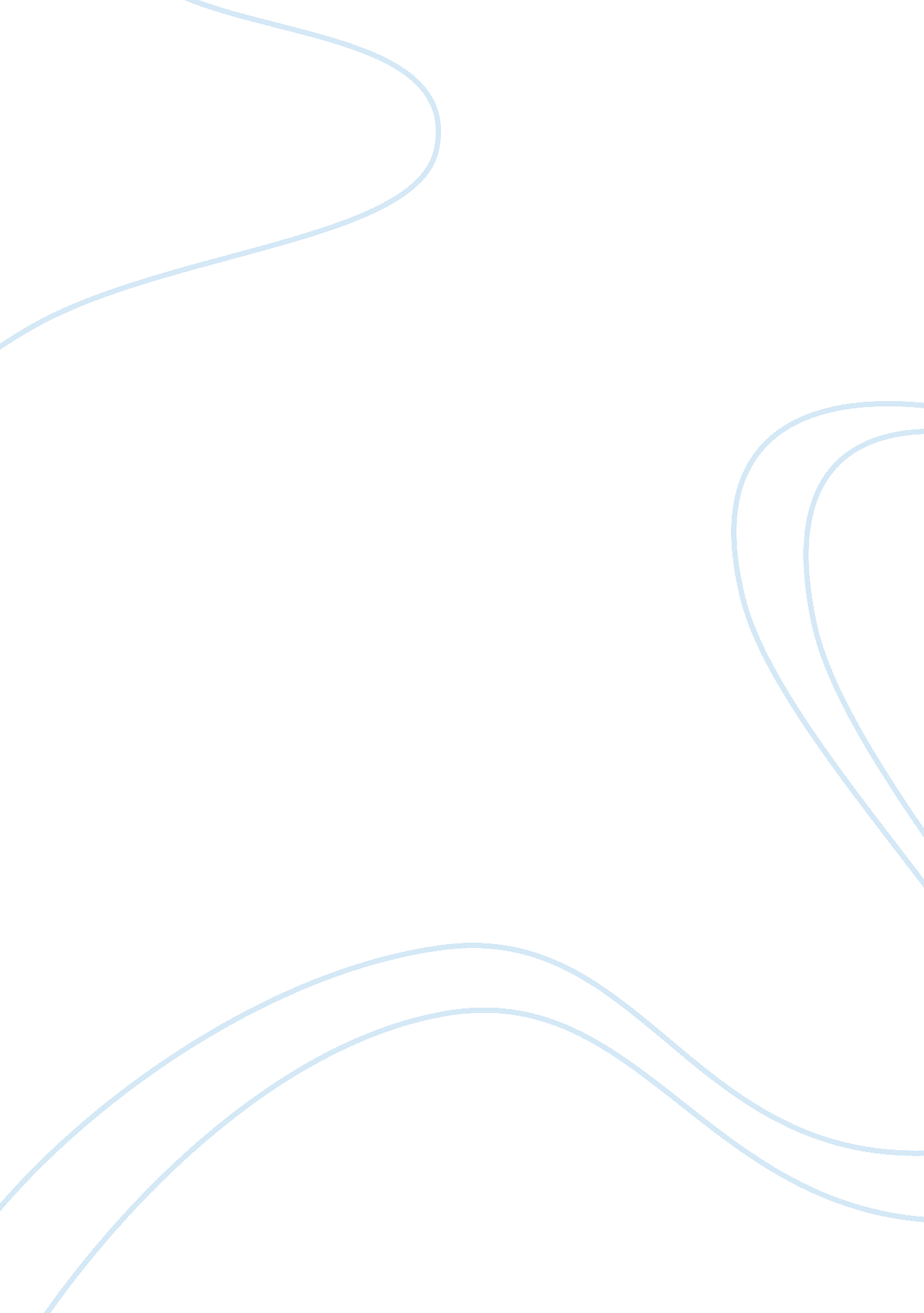 Essay about statement of purpose to study in ausTechnology, Internet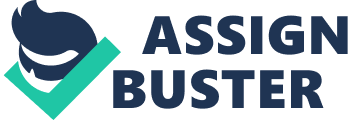 “ Man has always been fascinated and tries to delve into greater depths to learn more things that have amazed him. ” AndI believethat it happen througheducation. Therefore Education is playing an important role in our life. In myacademiccarrier I choose very dynamic and fast growing field of Computer Engineering. My ultimate goal is to earn myself a well-deserved position on my return to India and help myfamilyas well as my nation progress by using effectively the tools of modern technologies. Masters in Computer and Network security is my key future plan; after accumulating enough research experience and comprehensive knowledge of core areas of Computer and Network security, I will like to do my own business in IT field. India is a developing country with an enormous potential in the field of Network Management and SecurityTechnology. To serve the needs of industry and increasing automation in such industries, computers are going to play a vital role. I believe that if you give strong input in any endeavour, success would come easily to you. Going by this belief, I have always made it a point to participate wholeheartedly in anything I do. You may win or lose but you should be proud of your participation. Without an earnest participation one should not expect victory. About Self If were to talk about myself, I am carrier-oriented person and believe inhard work. My name is Mr. Savan Kanubhai Pidhadiya and I am 22 year old. I am living with my family in a small industrial city of India- Surat. I have done my S. S. C. (10th grade) in March-2006 from Gujarat Secondary Education Board in Gandhinagar and secured about 91. 29%. I have done my H. S. C. (12th grade) in March-2008 from Gujarat Higher Secondary Education Board in Gandhinagar and secured about 79. 20%. My Bachelor of Engineering (Computer Engineering) was completed in May-2012 with 8. 31 CGPA from S. P. B PATEL ENGINEERING COLLEGE under Gujarat Technological University, which is, one of the most reputed University of Gujarat, India. Family Background My father, Mr. Kanubhai Ukabhai Pidhadiya, is farmer. He had completed his 10th in his native Chamardi. My mother Mrs. Bhavanaben Kanubhai Pidhadiya is a simple housewife. I have one younger Brother- Kishan Kanubhai Pidhadiya is studying IT at Dharmsinh Desai University, Nadiad. After introducing my family member, I would like to introduce my paternal uncle Mr. Manshukhbhai U. Pidhadiya and Shardaben M. Pidhadiya. They are wonderful people and my uncle has specially inspired me to be a self-made man like him. They have stood through thick and thin by my family. Actually Manshukhbhai U. Pidhadiya is the person who has encouraged me to plan for abroad study. I am very thankful to him for his great support in my application and processes for abroad study. English Language Proficiency I appeared for the IELTS exam and able to get the 6. 5 bands. My break ups for the IELTS is Listening 6. 0, Reading 7. 0, Writing 6. 0, Speaking 6. 5. Why Australia? When I was in second year I decided to streamline mycareerby doing Master in Computer and Network Security field. In Australia, I have the freedom to choose a path that suits my particulargoals. There are thousands of courses on offer. Whichever course I choose, I will experience a unique kind of education. Studying in Australia promotes innovative, creative and independent thinking. I will learn to work as part of a team, to communicate effectively with others and to develop the practical skills and intellectual abilities I need for global success. Most importantly, I will learn how to use my initiative. The Australian education system has a strong international reputation and is known for its effective structure and innovative policy developments. Many other countries, eager to improve their own education systems, turn to Australia for advice. Australia is also one of the best places to live. It is a young, vibrant and friendly country in which students can live, learn and grow. So I want a quality education and a good lifestyle, Australia’s the place to be. Why choose EDITH COWAN UNIVERSITY in Australia? I realized the importance of breaking boundaries and going global in order to grow further, after a lot of research I shortlisted Australia for my destination. I personally consulted a few agencies and they suggested me few universities in Australia that can offer me a wide selection of courses of my field. Among those Universities I researched, and then I preferred EDITH COWAN UNIVERSITY. I heard that the institute provides excellent teaching skills as well as they assist students in achieving their educational goal. Also one additional reason for me to choose Perth is also the fact that my uncle is settled there. So it would be really easy for me to settle down me an alien Country. Moreover my parents also would feel less anxious about such a big transit. I also noticed that the weather of Australia is warmer & friendly than the other countries suggested by agencies. So I found Australia most relevant for me both environmentally and educationally. What my main lookout was for a good quality education which can fulfill my need to be a Master in my field and ultimately can provide me a bright future. Why Master of Computer and Network Security? During my engineering major, I am particularly interested in Networking, Managements and Software engineering. Masters in Computer and Network Security is my key future plan; after accumulating enough research experience and comprehensive knowledge of core areas of Networking Technology, I will like to do my own business in IT field. The course content of Master of Computer and Network Security at Australian Universities, having very good subjects like IT Professional Practice, Advanced Business Data Communications , Local Area Network Design and Implementation , Network Security and Switching, Wireless Networks, Advanced Network Design etc. Future Goals Now a day due toglobalizationa large number of multinational companies have entered the Indian Market gaining high and generating goodwill as well. Therefore Indian Companies have to make unprecedented efforts to ensure survival and growth in the market. And Indian Companies have also started giving preferences to them who have an international qualification. I have decided to pursue the course of Master of Computer and Network Security, which will not only give an international degree but also will broaden my perspective and give me an international exposure. Thank You. Sincerely, Savan K. Pidhadiya History of networking Making devices talk to each other for the purposes ofcommunicationis nothing new. Early forays the telegraph and telephone have since evolved into more complicated devices, and now a computer can be networked to the Internet, another PC, or even a home stereo. In the early 1960s, individual computers had to be physically shared, making the sharing of data and other information difficult. Hence, the early computer network was born. Through the then-new communication protocol known as packet switching, a number of applications, such as secure voice transmission in military channels became possible. These new circuits provided the basis for the communication technologies of the rest of the 20th century, and with further refinement these were applied to computer networks. These networks provided the basis for the early ARPANET, The Advanced Research Projects Agency (ARPA) submitted the proposal for the project on June 3, 1968. This proposal entitled “ Resource Sharing Computer Networks” would allow ARPA not only the further sharing of their data. After being tested in four locations, the network spread and the new protocols created for its use evolved into today’s World Wide Network. In 1977, early PC-based Local Area Networks, or LANs (Local Area Networks) were spreading. LAN variants also developed, including Metropolitan Area Networks (MANs) to cover large areas such as a college campus, and Wide Area Networks (WANs) for university-to-university communication . Networks have become an integral part of the corporate world. Ubiquitous computing and Internet-capable cellular phones have allowed people to remain connected, even if the individual is away from a fully wired officeenvironment. Why need computer and network security engineers? The technology today allows a lot of possibilities which have not been available ten years ago. However, it has also opened up the possibilities of a world of threats and harmful things like viruses, worms as well as internet fraud and security issues. It is therefore important to understand the importance of computer network security, its implications as well as its advantageous for you to be able to stay protected both online and offline. Computer network security is now a necessity for computer user to keep them safe and protected from all the evil things that are lurking over the internet. But does all computer users can know how to protect their computers from this stuff. No, of course not that’s why we need computer and security engineers, who can maintain the goodhealthof your computer software devices as well as any system that is continually using the web for various services. What is the Basic pay scale of Network Security Engineers? As i am so excited about my future study, i was doing some surfing at that time i got some valuable information regarding pay scale of networking field in india with their years of experience which is mention below Future of Networking Field? Network security is an important field that is increasingly gaining attention as the internet expands. There are so many responsible designations which is listed below which is my future plan for the next coming period. 